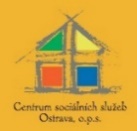 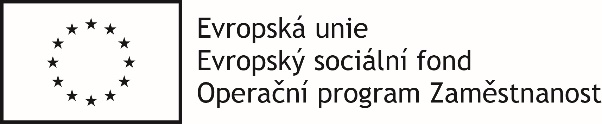 Centrum sociálních služeb Ostrava, o.p.s.nabízí od 1. 1. 2018 občanům podporu a pomoc v rámci sociální službyPORADENSTVÍ PRO OBČANY     Odborné sociální poradenství (§ 37 odst. 3) 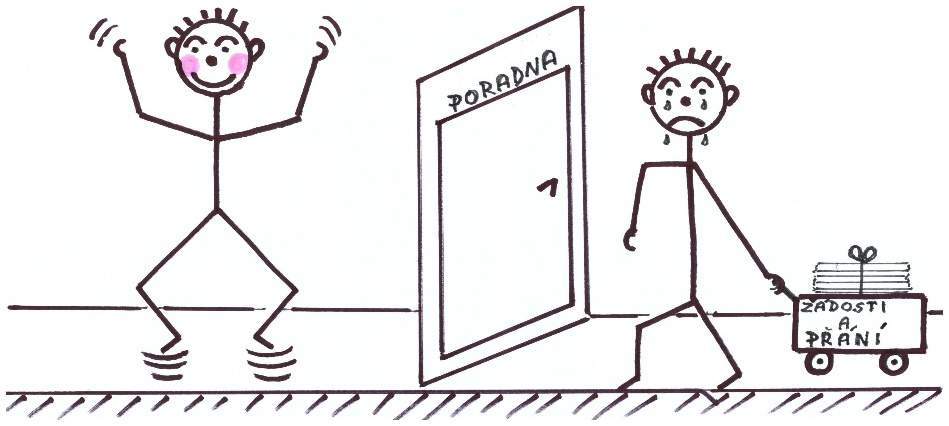 Máte starosti se svým zdravím, nebo zdravím někoho blízkého?Je pro vás těžké najít práci, bydlení, nebo řešíte nepříznivou finanční situaci?Potřebujete pomoc v rodinných, partnerských nebo mezilidských vztazích?Nevíte si rady při vyřizování osobních záležitostí na úřadech?Smyslem naší práce je pomoci vám najít cestu k řešení vašich problémů.   www.css-ostrava.cz  Jahnova 867/12, 709 00 Ostrava775 356 074 ksliva@css-ostrava.cz 775 356 117 lzavodna@css-ostrava.cz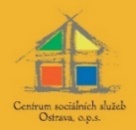 Centrum sociálních služeb Ostrava, o.p.s.nabízí od 1. 1. 2018 občanům podporu a pomoc v rámci sociální službyPORADENSTVÍ PRO OBČANY     Odborné sociální poradenství (§ 37 odst. 3) Máte starosti se svým zdravím, nebo zdravím někoho blízkého?Je pro vás těžké najít práci, bydlení, nebo řešíte nepříznivou finanční situaci?Potřebujete pomoc v rodinných, partnerských nebo mezilidských vztazích?Nevíte si rady při vyřizování osobních záležitostí na úřadech?Smyslem naší práce je pomoci vám najít cestu k řešení vašich problémů.www.css-ostrava.cz  Jahnova 867/12, 709 00 Ostrava775 356 074 ksliva@css-ostrava.cz 775 356 117 lzavodna@css-ostrava.cz